«Снегурочка 2016 года»Конкурс   будет проводитьсяс  20 ноября по 5 декабря 2016 годаДля участия в конкурсе необходимо:Подать заявку в Оргкомитет.Сделать фото участницы в образе СнегурочкиПодготовить визитку «Давайте познакомимся» (рассказать о себе и выбранном образе Снегурочки. Хронометраж – до 2 мин. (презентация PowerPoint  или видео)Сделать подарок для елочки или Деда Мороза, сделанный своими руками из любого материала и в любой технике.Ответить на вопрос «Чем для меня привлекателен образ Снегурочки?» Объем текста: одна страница формата А4, шрифт Times New Roman, размер 14, межстрочный интервал – одинарный.Сдать весь материал до 5 декабря.Победительницы конкурса будут объявлены на торжественной линейке, посвященной окончанию первого полугодия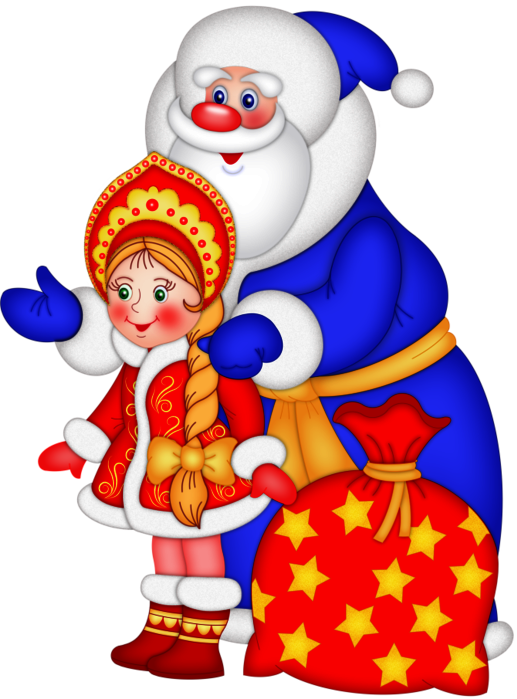 